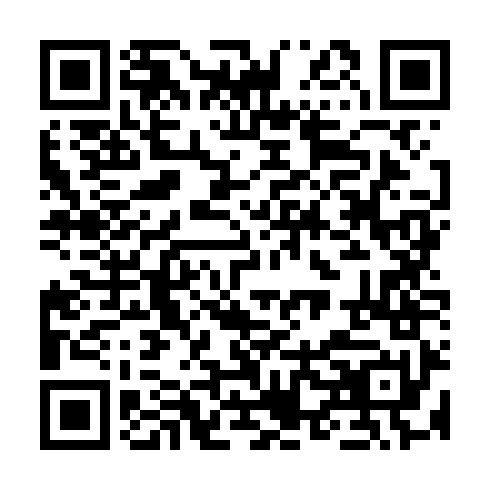 Ramadan times for Ahmad Diwana Ziarat, PakistanMon 11 Mar 2024 - Wed 10 Apr 2024High Latitude Method: Angle Based RulePrayer Calculation Method: University of Islamic SciencesAsar Calculation Method: ShafiPrayer times provided by https://www.salahtimes.comDateDayFajrSuhurSunriseDhuhrAsrIftarMaghribIsha11Mon5:055:056:3012:243:456:186:187:4312Tue5:045:046:2912:243:466:196:197:4413Wed5:025:026:2812:243:466:206:207:4514Thu5:015:016:2612:233:466:216:217:4615Fri5:005:006:2512:233:476:226:227:4716Sat4:584:586:2312:233:476:236:237:4817Sun4:574:576:2212:223:476:246:247:4918Mon4:554:556:2012:223:486:246:247:5019Tue4:534:536:1912:223:486:256:257:5120Wed4:524:526:1812:223:496:266:267:5221Thu4:504:506:1612:213:496:276:277:5322Fri4:494:496:1512:213:496:286:287:5423Sat4:474:476:1312:213:506:296:297:5524Sun4:464:466:1212:203:506:296:297:5625Mon4:444:446:1012:203:506:306:307:5726Tue4:434:436:0912:203:506:316:317:5827Wed4:414:416:0712:193:516:326:327:5928Thu4:394:396:0612:193:516:336:338:0029Fri4:384:386:0512:193:516:346:348:0130Sat4:364:366:0312:193:516:356:358:0231Sun4:354:356:0212:183:526:356:358:031Mon4:334:336:0012:183:526:366:368:042Tue4:314:315:5912:183:526:376:378:053Wed4:304:305:5712:173:526:386:388:064Thu4:284:285:5612:173:536:396:398:075Fri4:274:275:5512:173:536:406:408:086Sat4:254:255:5312:173:536:406:408:097Sun4:234:235:5212:163:536:416:418:108Mon4:224:225:5012:163:536:426:428:119Tue4:204:205:4912:163:546:436:438:1210Wed4:194:195:4812:153:546:446:448:13